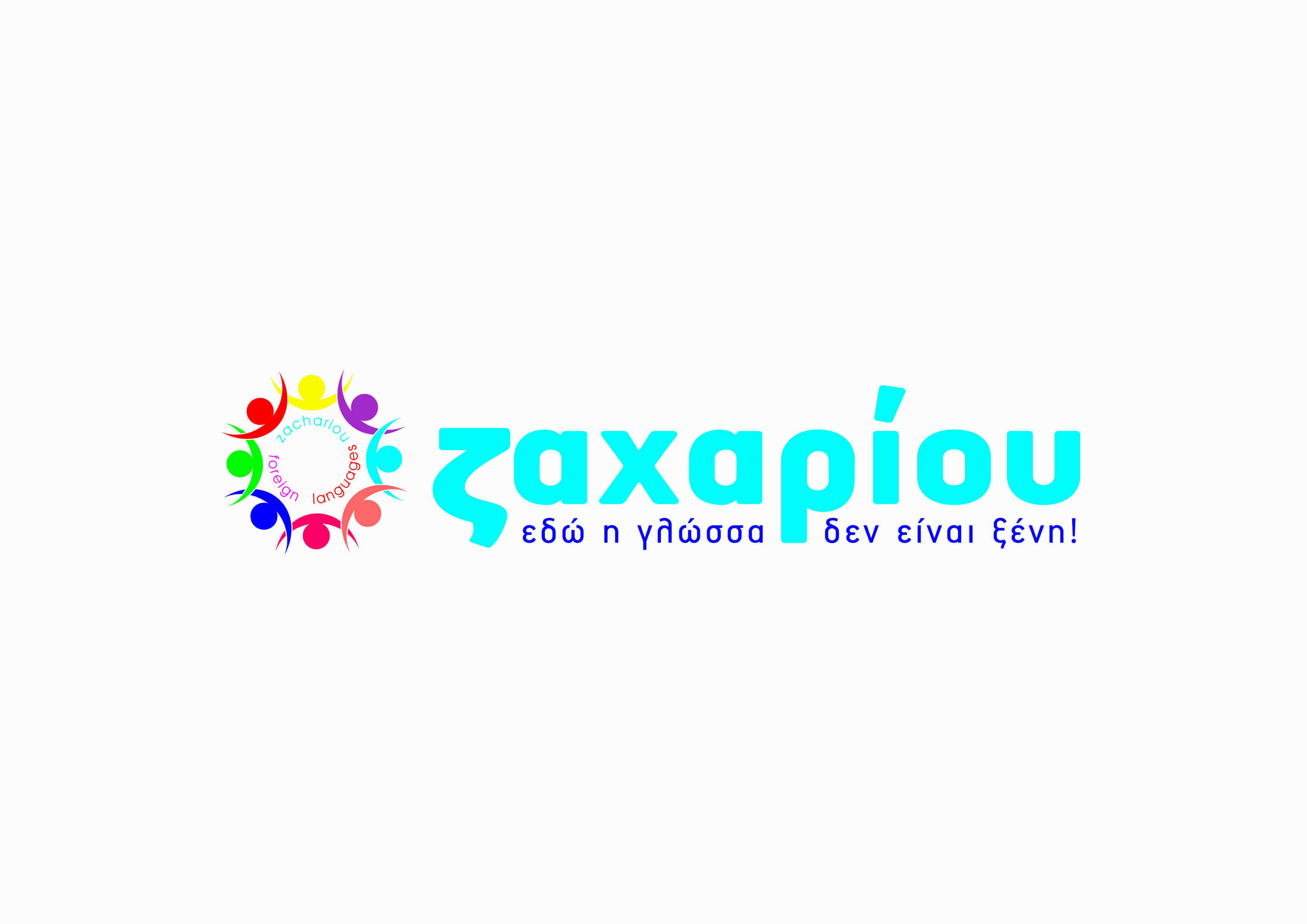 SOS4LoveProject - Week 1 - ZACHARIOU LANGUAGE SCHOOLIn the midst of the economic crisis the poverty rate in Greece has risen dramatically. As a result there is a growing number of families whose income has fallen below the poverty line and are forced to send their children to orphanages for their protection and well-being. We also have children from refugee families who have fled their war-torn countries but are devoid of even the bare necessities to remain alive so they find refuge in orphanages too. But orphanages and similar institutions rely on our help and our donations to feed and educate the orphaned and impoverished children. We as mindful citizens and gate-keepers of democratic and social values, are prepared to strive for a peaceful world with equal opportunities for everybody and deal with THIS PROBLEM.  The head mistress, the teachers and all the students of “ZACHARIOU Language School” will take part in our action.The action anchors around the Sustainable Development Goal 4 – Quality Education, SDG 5 – Gender Equality, SDG 10 – Reduced Inequalities, SDG 16– Peace and Justice, SDG 17 – Partnership. The IDEA is to empower institutionalized children and enhance their education. We have chosen to help the Hatzikiriakio Child Protection Institution which houses and educates girls that are either orphaned, destitute or refugees. The steps towards the realization of our SOLUTION are as follows:Step 1. The teachers of our school have taught the students about the 17 Sustainable              Development Goals, during the first week of SOS4LoveProject.Step 2. The students in turn have begun to write projects and draw pictures and banners of the              17 Sustainable Development Goals to inform their parents and friends about them and                          the importance of action taking. The banners will be put inside and outside our school              while numerous photographs will be posted on our school’s site and the social media              to raise awareness among the community. Step 3. We have visited the Hatzikiriakio Child Protection Institution and learned about the needs              of the girls that are housed and educated there. Step 4. ZACHARIOU LANGUAGE SCHOOL will offer two scholarships per year until at least              2030 (the end of the UN 2030 Agenda for Sustainable Development) for English,              French and Chinese lessons.Step 5. Each one of our students will bring at least one book to donate to the institution to              create a library there and promote the girls’ education. We have already gathered             200 books.Step 6. All the students of our school aged 6-18 will gather to visit the orphanage and donate              the books. DIFFICULTIES: We believe that it is going to be difficult for our students to find the time to complete their projects. It will also be difficult to agree on a date that is convenient for both the girls of the institution and all our students to meet for the donation.Below are the names of everybody who has participated in the project.The teachers facilitators: Irene Zachariou (headmistress), Mariza Psarra, Eleni Amourgi, Eleni Kantefidou, Claire Dourmantaki, Lina StellaThe students: Androulidakis Vassilis, Androulidakis Vaggelis, Nanou Katerina, Baydoun Alexandros, Fragouli Valia, Peleki Marianna, Tsaggari Amalia, Souvlaki Maria, Koutoula Despina, Demirtzoglou Antonis, Charamis Nikos, Tsanole Meggy, Theodorou Aggelos, Natsis Aggelos, Paximadaki Laura, Charisi Sofia-Aggeliki, Politis Giorgos, Douras Dimitris, Daravela Dionysia, Giokas Christos, Plessas Nicholas, Patsioudis Giorgos, Nisyrios Gerasimos, Stoupakis Nikolaos, Gialouris Fragiskos, Meta Christian, Meta Konstantinos, Mytilinaiou Zeta, Vallianos George, Karakosta Danae, Nikolopoulos Achilleas, Chionou Hera, Bellos Apollon, Bellos Miltiadis, Rebelaki Evi, Pavlou Kalliopi, Kalimeri Emmanouela, Alafouzos Yannis, Daferera Aggeliki, Drini Anna, Moiras Dimitris, Desypri Fotini, Sourvanou Anna, Tsaggari Katerina, Gogolas Manolis, Vaos Dimitris, Kontakos Anastasios, Lekakos Nikolas, Kosti Fotini, Voutsa Evelina, Manolemi Maria, Katsanai Vanessa, Tsochatzi Eleftheria, Gaitani Archontoula, Athanassakou Nagia, Tsounia Marina, Prodromidi Mara, Darzentas Markos, Koulouris Dimitris, Vallianou Marianda, Karakosta Annie, Nikolopoulos Filippos, Gavezou Argyro, Sakellaki Charitini, Doura Katerina, Gaitanis Yannis, Bellos Panagiotis, Kontele Aggeliki, Patsioudi Vassiliki, Perdikis George, Simos Akis, Karakioulafis Nikos, Tomais Nikos, Syrigos Paraskevas, Vazeos Anaxagoras, Aristidou Aggelos, Kagiafoglou Panagiota , Plakiotou Despina , Drini Despina , Dimogiannis Anastasios, Mourtakou Nikoleta, Tsotsolos Vassilis, Argoudelis Thodoris, Gousdova Dimitra, Nisyrios Yannis, Makris Panagiotis, Chionou Panagiota, Morfas Giorgos, Syrigos Panagiotis, Choriati Nikoleta, Argyropoulou Katerina, Prodromidis Makis, Nazmi Deniz, Kontou Valentini, Fiorentinou Georgia, Iliopoulou Christina, Satras Panagiotis, Bazanova Maria, Mitou-Kotsi Naya, Giannoulatos Stefanos, Tasis Konstantinos, Kafouros Manolis, Giannios Filippos, Karvelis Dimos, Mitilinaiou Stella, Chatzisymeonidi Nikoleta, Al-Issa Sokrates, Kavoura Kalliopi, Kavouras Michalis, Giatropoulos Yannis, Tsoumakis Christoforos, Botsi Dominiki, Koustas Matthew, Tsomidou Markella, Vlachogiannis Konstantinos, Pentafronimou Katerina, Zappas Orfeas, Gogolas Anastasis, Paksimadakis Thanasis, Ligoura Eleanna, Pamousai Aggeliki, Kyriakoudis Alexandros, Karastathi Stavroula, Chaldi Andrianna, Sotiriou Panagiotis, Mourtakou Vassilia, Kechagias Davy, Giannoulatos Filippos, Nikolaki Martha, Preka Konstantina, Kontakou Vassiliki, Konstantopoulos Marios, Skondras Dimitris, Kagiouli Iro, Dioti Lina, Messolongitis Konstantinos, Chaldaiaki Evaggelia, Sakellakis Aristotelis, Fousteri Vassiliki, Petraki Vassiliki, Kontogiorgis Manolis, Kontos Giorgos, Koulouris Christos, Tsochatzi Dimitra, Nikolaou Nafsika, Kalimeri Antonia, Koukourembas Michalis, Lionakis Giorgos, Litsas Giorgos, Tsoumakis Giorgos, Giatropoulos Thodoris, Lionaki Eleni, Bregou Ioanna, Thireou Giannoula, Matte Antigoni, Tsergas Takis, Develiadi Artemis, Mantzouranis Ignatios, Kyriakoudi Marina, Sotiriou Elena, Andreosatou Aggeliki, Michailidis Aggelos, Grekas Vaggelis, Bounatsou Mara, Gemelou Tatiana, Kommatidou Ioanna, Doulai Marinella, Vaos Giorgos, Dimovits Aggelos, Michailidis Michalis, Zacharakos Giannis, Marmarinos Antonis, Machlis Nikolas, Alafouzou Marianna, Dragati Sofianna, Nikoleris Antonis, Sampsonis Yannis, Karagianni Elpida, Tsotsolou Evaggelia, Kalimeri Tonia.